ЗАДАНИЕ и МЕТОДИЧЕСКИЕ УКАЗАНИЯдля прохождения производственной практики (ТБ(бтп)с-22) с 22.05 по 04.06. 2023г.1. Изучить форму Отчёта и перечень индивидуальных заданий.2. Пройти производственную практику с 22.05 по 4.06 2023 г. на своём предприятии, в учреждении или организации в должности по профилю получаемой специальности – «производственная безопасность и охрана труда».3. Выбрать тему индивидуального задания (см. ниже) и исполнить его, результат вставить в Отчёт о прохождении практики (см. ниже бланк отчёта).4. По окончании практики  - к 15 июля заполнить Отчёт и получить резюме и заверенную печатью подпись представителя своего предприятия, учреждения или организации - руководителя практики.5. До 24 июня разместить Отчёт в личном кабинете, готовый Отчёт распечатать и представить на кафедру руководителю практики.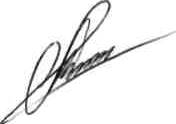 В.М. ПестовПеречень индивидуальных заданий студентам специальности 20.03.01 и  20.04.01. «Техносферная безопасность» для исполнения в ходе практикиАдминистрация объекта экономики (для заочников – своего учреждения, организации):Структура и организация функционирования система охраны труда и производственной безопасности на примере (своё предприятие, организация или учреждение) __________________________.Структура, состав и организация работы системы объекта экономики ы области охраны труда. Описание и опыт по расследованию ситуаций, имевших место в 20__  -20___гг.План совершенствования условий охраны труда объекта (организации) _______________________.Организация инструктирования по вопросам охраны труда и производственной безопасности на объекте (в учреждении).Технический регламент о противоаварийной защите систем инженерно-технического обеспечения зданий и сооруженийМИНИСТЕРСТВО НАУКИ И ВЫСШЕГО ОБРАЗОВАНИЯ РОССИЙСКОЙ ФЕДЕРАЦИИФедеральное государственное бюджетное образовательное учреждениевысшего образования «Забайкальский государственный университет»(ФГБОУ ВО «ЗабГУ»)Факультет ___________________________________Кафедра ____________________________________ОТЧЕТо прохождении  производственной  практики в ____________________________________________________(полное наименование учебного заведения)студента  _____________________________________________________________________                                                                                             (фамилия имя отчество)Курс _____  Группа _________Направления подготовки (специальности) _________________________________________                                                                                              (шифр, наименование)Сроки прохождения практики: с 22.05 по 04.06. 2023г.Руководитель практики: канд. геол.-минерал. наук, доцент кафедры ТБ Пестов В.М.Руководитель практики от предприятия __________________________________________                                                                                              (должность, подпись, фамилия И.О. представителя предприятия)г. Чита 2023ВВЕДЕНИЕОписание структурного подразделения (кафедры) учреждения образования__________________________________________________________________________________________________________________________________________________________________________________________________________________________________________________________________________________________________________________________________________Раздел 1.1.1 Функциональное предназначение и общая характеристика объекта прохождения практики, возможные риски ЧС на технологических циклах предприятия (организации):__________________________________________________________________________________________________________________________________________________________________________________________________________________________________________________________________________________________________________________________________________1.2 Должность (специальность по профилю получаемого образования), в которой проходила практика на объекте, и функциональные обязанности в соответствии с должностной инструкцией этого специалиста:__________________________________________________________________________________________________________________________________________________________________________________________________________________________________________________________________________________________________________________________________________1.3 Индивидуальное задание руководителя на период прохождения практики (выбрать тему из предложенного перечня, или тему определить самому):__________________________________________________________________(тема)______________________________________________________________Раздел 22.1 Цели и задачи, поставленные руководителем предприятия (организации), в которой проходит практика (основные запланированные мероприятия по неделям).ПЛАН РАБОТЫ (1-я неделя)Комментарии специалиста (представителя объекта прохождения практики): ______________________________________________________________________________________________________________________________________________________________________________________________________ПЛАН РАБОТЫ (2-я неделя)Комментарии специалиста (представителя объекта прохождения практики):______________________________________________________________________________________________________________________________________________________________________________________________________2.2 Календарный дневник результатов выполнения запланированных мероприятий:1-я неделя с 22.05  по 26.05 2023 года2-я неделя с 29.05 по 04.06 2023 годаПримечание: в таблицы включать мероприятия - сколько изучено и законспектировано нормативных правовых актов, документов (указать каких и приложить к отчету их список), принял(а) участие в практических мероприятиях (указать каких и кратко описать свое участие); какие освоены технологии (информационные, прогнозные или аналитические расчеты, проведение др. практических и иных мероприятий и работ, их описать).Вне плана с моим участием проведено (изучено, выполнено) ______________________________________________________________
_____________________________________________________________.ЗАКЛЮЧЕНИЕНаличие срывов (переносов) плановых мероприятий и причины, по которым они не проведены (перенесены), если таковые имели место.Выводы: о полноте и качестве достижения целей практики. Какие умения и навыки приобретены и в чем. Предложения студента по содержанию практики в адрес и кафедры и базового учреждения (предприятия), на котором проходила практика (если таковые возникли).Приложить к техническому отчету материалы по исполнению индивидуального задания, фото-, видео- или компьютерные материалы полученные в ходе прохождения практики, и регламентов учреждения.СПИСОК ИЗУЧЕННЫХ ДОКУМЕНТОВ (Библиографический список изученных законодательных, нормативных правовых актов, внутренних нормативных документов и регламентов.)ОЦЕНКА РАБОТЫ СТУДЕНТА НА ПРЕДПРИЯТИИ(Общее заключение руководителя практики от предприятия)         _____________________________________________________________________________________________________________________________________________________________________________________________________Руководитель от предприятия  ____________________________                             (подпись, фамилия и инициалы)             М.П.РЕЗУЛЬТАТЫ ПРАКТИКИ1. Заключение руководителя практики от кафедры по результатам защиты________________________________________________________________________________________________________________________________________________________________________________________________________________________________________________________________________________________________________________________________________________________________________________________________________________________________________________________________________________________________________________________________________________Подпись ___________________________________________Оценка практики при защите ___________________________Члены комиссии: ________________________________________	___________________________________________ОГЛАВЛЕНИЕВВЕДЕНИЕ …………………………………………………………………………………Раздел 1. (Описание базы прохождения практики.)……………………………………………1.1 Функциональное предназначение и общая характеристика объекта прохождения практики, возможные риски ЧС на технологических циклах предприятия (организации)………………………………………………………………………………….1.2 Должность (специальность по профилю получаемого образования), в которой проходила практика на объекте, и функциональные обязанности в соответствии с должностной инструкцией этого специалиста……………………………………………..1.3 Индивидуальное задание руководителя на период прохождения практики…………Раздел 2. (Выполнение  работ на  практике, выполнение индивидуального задания)2.1 Цели и задачи, поставленные руководителем предприятия (организации), в которой проходит практика (основные запланированные мероприятия по неделям)……………..2.2 Календарный дневник результатов выполнения запланированных мероприятий…..ЗАКЛЮЧЕНИЕ………………………………………………………………………………СПИСОК ИЗУЧЕННЫХ ДОКУМЕНТОВ………………………………………………Понедельник 22.05Вторник_______Среда_______Четверг_______Пятница_________Суббота________Вводный инструктаж ознакомление со структурой и  деятельностью объекта практики Планирование мероприятий1-й неделиСамостоятельная работа. Заполнение дневника практикиПонедельник 29.05Вторник_______Среда_______Четверг_______Пятница_________Суббота________Планирование мероприятий2-й неделиСамостоятельная работа. Заполнение дневника практикиДниВиды и формы работыПроведенные мероприятияПонедельник                 22.05Прохождение вводного инструктажа. Планирование (корректировка спланированных) мероприятий на неделю    Вторник____Среда____Четверг______Пятница_______Подведение итогов практики за неделю, получение отзыва руководителя практики от организации.Суббота_______Самостоятельная работа. Заполнение технического отчёта о прохождении практики.ДниВиды и формы работыПроведенные мероприятияПонедельник                 29.05Планирование (корректировка спланированных) мероприятий на неделю    Вторник____Среда____Четверг______Пятница_______Подведение итогов практики за неделю, получение отзыва руководителя практики от организации.Суббота_______Самостоятельная работа. Заполнение технического отчёта о прохождении практики.